§612.  Fees charged to applicants for employment; receipt1.  Placement fee.  The placement fee charged to an applicant for employment by an employment agency shall not exceed the equivalent of the first full week's gross wages. This fee shall be in full compensation for all services of the employment agency. If for any reason employment terminates in less than one month, the fee shall be adjusted so as not to exceed 10% of the wages earned.[PL 1985, c. 623, §1 (NEW).]2.  Terms of payment of fee for placement.  If the placement fee charged to an applicant for employment is paid weekly, 1/8 of the fee shall be paid each week for the first 8 weeks of employment; if paid semi-monthly, each payment shall be 1/4 of the total fee; and if paid monthly, each payment shall be 1/2 of the total fee.[PL 1985, c. 623, §1 (NEW).]3.  Receipt given to an applicant for employment.  Every employment agency shall give to each applicant for employment, from whom a fee or other consideration is received, a receipt which must show the name of the applicant for employment, the amount of the fee, any balance due, the date, name or nature of the employment or situation procured and the name and address of the employer.[PL 1985, c. 623, §1 (NEW).]SECTION HISTORYPL 1985, c. 623, §1 (NEW). The State of Maine claims a copyright in its codified statutes. If you intend to republish this material, we require that you include the following disclaimer in your publication:All copyrights and other rights to statutory text are reserved by the State of Maine. The text included in this publication reflects changes made through the First Regular and First Special Session of the 131st Maine Legislature and is current through November 1. 2023
                    . The text is subject to change without notice. It is a version that has not been officially certified by the Secretary of State. Refer to the Maine Revised Statutes Annotated and supplements for certified text.
                The Office of the Revisor of Statutes also requests that you send us one copy of any statutory publication you may produce. Our goal is not to restrict publishing activity, but to keep track of who is publishing what, to identify any needless duplication and to preserve the State's copyright rights.PLEASE NOTE: The Revisor's Office cannot perform research for or provide legal advice or interpretation of Maine law to the public. If you need legal assistance, please contact a qualified attorney.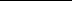 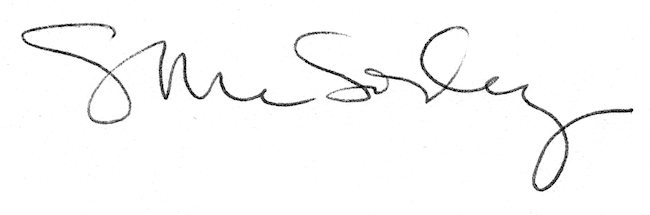 